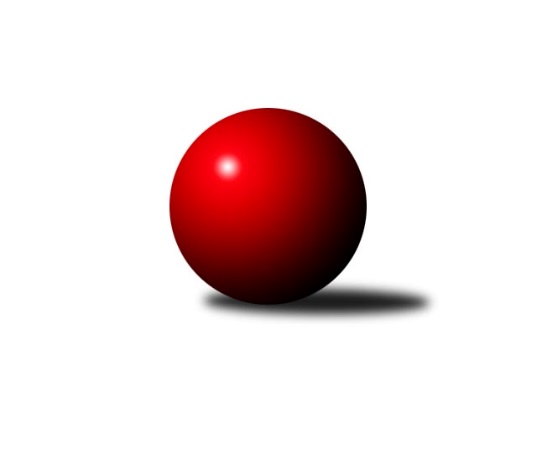 Č.6Ročník 2015/2016	22.5.2024 2.KLM A 2015/2016Statistika 6. kolaTabulka družstev:		družstvo	záp	výh	rem	proh	skore	sety	průměr	body	plné	dorážka	chyby	1.	TJ Dynamo Liberec	6	5	1	0	34.0 : 14.0 	(79.0 : 65.0)	3289	11	2186	1103	20.3	2.	KK SDS Sadská	6	5	0	1	32.0 : 16.0 	(85.5 : 58.5)	3327	10	2184	1143	19.2	3.	KK Lokomotiva Tábor	6	4	0	2	26.5 : 21.5 	(79.0 : 65.0)	3344	8	2239	1104	20.5	4.	TJ Sokol Duchcov	6	3	1	2	28.0 : 20.0 	(76.0 : 68.0)	3320	7	2227	1094	23.8	5.	KK Hvězda Trnovany	6	3	1	2	22.5 : 25.5 	(72.5 : 71.5)	3314	7	2192	1122	16.8	6.	SKK Hořice	6	3	0	3	27.0 : 21.0 	(77.5 : 66.5)	3380	6	2244	1136	17.5	7.	TJ Loko České Velenice	6	3	0	3	24.5 : 23.5 	(73.5 : 70.5)	3351	6	2212	1140	22	8.	SKK Bohušovice	6	3	0	3	23.5 : 24.5 	(67.0 : 77.0)	3176	6	2160	1017	32	9.	Sokol Kolín	6	2	1	3	24.5 : 23.5 	(81.0 : 63.0)	3276	5	2162	1115	19.8	10.	SKK Rokycany B	6	2	0	4	21.5 : 26.5 	(68.0 : 76.0)	3273	4	2165	1108	24.7	11.	KK Konstruktiva Praha	6	1	0	5	15.0 : 33.0 	(53.0 : 91.0)	3204	2	2176	1029	30.7	12.	Vltavan Loučovice	6	0	0	6	9.0 : 39.0 	(52.0 : 92.0)	3215	0	2178	1036	37.5Tabulka doma:		družstvo	záp	výh	rem	proh	skore	sety	průměr	body	maximum	minimum	1.	KK SDS Sadská	3	3	0	0	19.0 : 5.0 	(48.5 : 23.5)	3356	6	3407	3300	2.	TJ Dynamo Liberec	3	3	0	0	18.0 : 6.0 	(39.0 : 33.0)	3394	6	3451	3333	3.	Sokol Kolín	4	2	1	1	20.5 : 11.5 	(56.5 : 39.5)	3365	5	3460	3283	4.	TJ Loko České Velenice	2	2	0	0	12.0 : 4.0 	(26.0 : 22.0)	3371	4	3380	3361	5.	KK Hvězda Trnovany	2	2	0	0	11.5 : 4.5 	(29.0 : 19.0)	3282	4	3297	3266	6.	SKK Hořice	3	2	0	1	17.0 : 7.0 	(41.5 : 30.5)	3469	4	3515	3401	7.	KK Lokomotiva Tábor	3	2	0	1	16.0 : 8.0 	(43.5 : 28.5)	3363	4	3404	3308	8.	SKK Rokycany B	3	2	0	1	15.5 : 8.5 	(32.5 : 39.5)	3383	4	3455	3340	9.	SKK Bohušovice	4	2	0	2	16.5 : 15.5 	(43.0 : 53.0)	3105	4	3209	3002	10.	TJ Sokol Duchcov	3	1	1	1	13.0 : 11.0 	(35.0 : 37.0)	3375	3	3438	3333	11.	KK Konstruktiva Praha	4	1	0	3	12.0 : 20.0 	(40.0 : 56.0)	3220	2	3285	3134	12.	Vltavan Loučovice	2	0	0	2	3.0 : 13.0 	(18.5 : 29.5)	3010	0	3094	2925Tabulka venku:		družstvo	záp	výh	rem	proh	skore	sety	průměr	body	maximum	minimum	1.	TJ Dynamo Liberec	3	2	1	0	16.0 : 8.0 	(40.0 : 32.0)	3254	5	3318	3174	2.	TJ Sokol Duchcov	3	2	0	1	15.0 : 9.0 	(41.0 : 31.0)	3302	4	3441	3047	3.	KK SDS Sadská	3	2	0	1	13.0 : 11.0 	(37.0 : 35.0)	3317	4	3434	3257	4.	KK Lokomotiva Tábor	3	2	0	1	10.5 : 13.5 	(35.5 : 36.5)	3337	4	3415	3287	5.	KK Hvězda Trnovany	4	1	1	2	11.0 : 21.0 	(43.5 : 52.5)	3322	3	3415	3156	6.	SKK Bohušovice	2	1	0	1	7.0 : 9.0 	(24.0 : 24.0)	3212	2	3310	3113	7.	SKK Hořice	3	1	0	2	10.0 : 14.0 	(36.0 : 36.0)	3350	2	3369	3321	8.	TJ Loko České Velenice	4	1	0	3	12.5 : 19.5 	(47.5 : 48.5)	3347	2	3383	3254	9.	Sokol Kolín	2	0	0	2	4.0 : 12.0 	(24.5 : 23.5)	3232	0	3299	3165	10.	KK Konstruktiva Praha	2	0	0	2	3.0 : 13.0 	(13.0 : 35.0)	3197	0	3211	3182	11.	SKK Rokycany B	3	0	0	3	6.0 : 18.0 	(35.5 : 36.5)	3237	0	3358	3093	12.	Vltavan Loučovice	4	0	0	4	6.0 : 26.0 	(33.5 : 62.5)	3266	0	3339	3202Tabulka podzimní části:		družstvo	záp	výh	rem	proh	skore	sety	průměr	body	doma	venku	1.	TJ Dynamo Liberec	6	5	1	0	34.0 : 14.0 	(79.0 : 65.0)	3289	11 	3 	0 	0 	2 	1 	0	2.	KK SDS Sadská	6	5	0	1	32.0 : 16.0 	(85.5 : 58.5)	3327	10 	3 	0 	0 	2 	0 	1	3.	KK Lokomotiva Tábor	6	4	0	2	26.5 : 21.5 	(79.0 : 65.0)	3344	8 	2 	0 	1 	2 	0 	1	4.	TJ Sokol Duchcov	6	3	1	2	28.0 : 20.0 	(76.0 : 68.0)	3320	7 	1 	1 	1 	2 	0 	1	5.	KK Hvězda Trnovany	6	3	1	2	22.5 : 25.5 	(72.5 : 71.5)	3314	7 	2 	0 	0 	1 	1 	2	6.	SKK Hořice	6	3	0	3	27.0 : 21.0 	(77.5 : 66.5)	3380	6 	2 	0 	1 	1 	0 	2	7.	TJ Loko České Velenice	6	3	0	3	24.5 : 23.5 	(73.5 : 70.5)	3351	6 	2 	0 	0 	1 	0 	3	8.	SKK Bohušovice	6	3	0	3	23.5 : 24.5 	(67.0 : 77.0)	3176	6 	2 	0 	2 	1 	0 	1	9.	Sokol Kolín	6	2	1	3	24.5 : 23.5 	(81.0 : 63.0)	3276	5 	2 	1 	1 	0 	0 	2	10.	SKK Rokycany B	6	2	0	4	21.5 : 26.5 	(68.0 : 76.0)	3273	4 	2 	0 	1 	0 	0 	3	11.	KK Konstruktiva Praha	6	1	0	5	15.0 : 33.0 	(53.0 : 91.0)	3204	2 	1 	0 	3 	0 	0 	2	12.	Vltavan Loučovice	6	0	0	6	9.0 : 39.0 	(52.0 : 92.0)	3215	0 	0 	0 	2 	0 	0 	4Tabulka jarní části:		družstvo	záp	výh	rem	proh	skore	sety	průměr	body	doma	venku	1.	TJ Loko České Velenice	0	0	0	0	0.0 : 0.0 	(0.0 : 0.0)	0	0 	0 	0 	0 	0 	0 	0 	2.	TJ Dynamo Liberec	0	0	0	0	0.0 : 0.0 	(0.0 : 0.0)	0	0 	0 	0 	0 	0 	0 	0 	3.	Vltavan Loučovice	0	0	0	0	0.0 : 0.0 	(0.0 : 0.0)	0	0 	0 	0 	0 	0 	0 	0 	4.	Sokol Kolín	0	0	0	0	0.0 : 0.0 	(0.0 : 0.0)	0	0 	0 	0 	0 	0 	0 	0 	5.	SKK Rokycany B	0	0	0	0	0.0 : 0.0 	(0.0 : 0.0)	0	0 	0 	0 	0 	0 	0 	0 	6.	SKK Bohušovice	0	0	0	0	0.0 : 0.0 	(0.0 : 0.0)	0	0 	0 	0 	0 	0 	0 	0 	7.	KK SDS Sadská	0	0	0	0	0.0 : 0.0 	(0.0 : 0.0)	0	0 	0 	0 	0 	0 	0 	0 	8.	TJ Sokol Duchcov	0	0	0	0	0.0 : 0.0 	(0.0 : 0.0)	0	0 	0 	0 	0 	0 	0 	0 	9.	SKK Hořice	0	0	0	0	0.0 : 0.0 	(0.0 : 0.0)	0	0 	0 	0 	0 	0 	0 	0 	10.	KK Hvězda Trnovany	0	0	0	0	0.0 : 0.0 	(0.0 : 0.0)	0	0 	0 	0 	0 	0 	0 	0 	11.	KK Lokomotiva Tábor	0	0	0	0	0.0 : 0.0 	(0.0 : 0.0)	0	0 	0 	0 	0 	0 	0 	0 	12.	KK Konstruktiva Praha	0	0	0	0	0.0 : 0.0 	(0.0 : 0.0)	0	0 	0 	0 	0 	0 	0 	0 Zisk bodů pro družstvo:		jméno hráče	družstvo	body	zápasy	v %	dílčí body	sety	v %	1.	Milan Perníček 	SKK Bohušovice 	6	/	6	(100%)	20	/	24	(83%)	2.	Martin Švorba 	Sokol Kolín  	6	/	6	(100%)	19	/	24	(79%)	3.	Zdeněk Pecina st.	TJ Dynamo Liberec 	6	/	6	(100%)	14.5	/	24	(60%)	4.	Vojtěch Pecina 	TJ Dynamo Liberec 	5	/	5	(100%)	17	/	20	(85%)	5.	Michal Wohlmuth 	SKK Rokycany B 	5	/	5	(100%)	13.5	/	20	(68%)	6.	Zdeněk Ransdorf 	TJ Sokol Duchcov 	5	/	6	(83%)	19	/	24	(79%)	7.	Zdeněk ml. Dvořák 	TJ Loko České Velenice 	5	/	6	(83%)	17	/	24	(71%)	8.	Václav Schejbal 	KK SDS Sadská 	5	/	6	(83%)	16	/	24	(67%)	9.	Vojtěch Tulka 	SKK Hořice 	5	/	6	(83%)	15.5	/	24	(65%)	10.	Jakub Dařílek 	TJ Sokol Duchcov 	5	/	6	(83%)	13.5	/	24	(56%)	11.	Antonín Svoboda 	KK SDS Sadská 	4	/	4	(100%)	12	/	16	(75%)	12.	Roman Žežulka 	TJ Dynamo Liberec 	4	/	5	(80%)	14	/	20	(70%)	13.	Jaromír Šklíba 	SKK Hořice 	4	/	6	(67%)	19	/	24	(79%)	14.	Jiří Němec 	Sokol Kolín  	4	/	6	(67%)	15.5	/	24	(65%)	15.	Aleš Košnar 	KK SDS Sadská 	4	/	6	(67%)	15	/	24	(63%)	16.	Miroslav Šnejdar ml.	KK Hvězda Trnovany 	4	/	6	(67%)	14.5	/	24	(60%)	17.	Václav Kňap 	Sokol Kolín  	4	/	6	(67%)	14	/	24	(58%)	18.	Dominik Ruml 	SKK Hořice 	4	/	6	(67%)	13	/	24	(54%)	19.	Martin Schejbal 	KK SDS Sadská 	3.5	/	6	(58%)	15	/	24	(63%)	20.	Milan Stránský 	KK Hvězda Trnovany 	3.5	/	6	(58%)	13	/	24	(54%)	21.	Pavel Vymazal 	KK Konstruktiva Praha  	3	/	3	(100%)	8.5	/	12	(71%)	22.	Václav Šmída 	SKK Hořice 	3	/	3	(100%)	7	/	12	(58%)	23.	Jiří Semerád 	SKK Bohušovice 	3	/	4	(75%)	11.5	/	16	(72%)	24.	Lukáš Jireš 	TJ Dynamo Liberec 	3	/	4	(75%)	10	/	16	(63%)	25.	Miroslav Kotrč 	TJ Loko České Velenice 	3	/	4	(75%)	10	/	16	(63%)	26.	Petr Bystřický 	KK Lokomotiva Tábor 	3	/	4	(75%)	9	/	16	(56%)	27.	Martin st. Fűrst 	SKK Rokycany B 	3	/	4	(75%)	7	/	16	(44%)	28.	Michal Koubek 	KK Hvězda Trnovany 	3	/	5	(60%)	13	/	20	(65%)	29.	Michael Klaus 	TJ Sokol Duchcov 	3	/	5	(60%)	10.5	/	20	(53%)	30.	Tomáš Maroušek 	TJ Loko České Velenice 	3	/	5	(60%)	10	/	20	(50%)	31.	Roman Filip 	SKK Bohušovice 	3	/	5	(60%)	9.5	/	20	(48%)	32.	Ladislav Takáč 	KK Lokomotiva Tábor 	3	/	6	(50%)	15	/	24	(63%)	33.	Jaroslav Mihál 	KK Lokomotiva Tábor 	3	/	6	(50%)	14.5	/	24	(60%)	34.	František Dobiáš 	TJ Sokol Duchcov 	3	/	6	(50%)	13.5	/	24	(56%)	35.	Tomáš Bek 	KK SDS Sadská 	3	/	6	(50%)	13	/	24	(54%)	36.	Václav Fűrst 	SKK Rokycany B 	3	/	6	(50%)	12.5	/	24	(52%)	37.	David Kášek 	KK Lokomotiva Tábor 	3	/	6	(50%)	12.5	/	24	(52%)	38.	Martin Hažva 	SKK Hořice 	3	/	6	(50%)	11	/	24	(46%)	39.	Stanislav Vesecký 	KK Konstruktiva Praha  	3	/	6	(50%)	10	/	24	(42%)	40.	Tomáš Svoboda 	SKK Bohušovice 	2.5	/	4	(63%)	9	/	16	(56%)	41.	Václav Pešek 	KK SDS Sadská 	2.5	/	6	(42%)	12.5	/	24	(52%)	42.	Ondřej Touš 	TJ Loko České Velenice 	2.5	/	6	(42%)	11	/	24	(46%)	43.	Josef Pecha 	TJ Sokol Duchcov 	2	/	3	(67%)	8	/	12	(67%)	44.	Jaroslav st. Pleticha st.	KK Konstruktiva Praha  	2	/	3	(67%)	6	/	12	(50%)	45.	Ivan Vondráček 	SKK Hořice 	2	/	4	(50%)	7.5	/	16	(47%)	46.	Zdeněk Kandl 	KK Hvězda Trnovany 	2	/	4	(50%)	7	/	16	(44%)	47.	Karel Valeš 	TJ Sokol Duchcov 	2	/	4	(50%)	7	/	16	(44%)	48.	Ladislav Chmel 	TJ Loko České Velenice 	2	/	5	(40%)	11	/	20	(55%)	49.	Jan Holšan 	SKK Rokycany B 	2	/	5	(40%)	10	/	20	(50%)	50.	Radek Šlouf 	Vltavan Loučovice 	2	/	5	(40%)	9.5	/	20	(48%)	51.	Robert Petera 	Sokol Kolín  	2	/	5	(40%)	9.5	/	20	(48%)	52.	Karel Smažík 	KK Lokomotiva Tábor 	2	/	5	(40%)	9	/	20	(45%)	53.	Jaroslav Suchánek 	Vltavan Loučovice 	2	/	5	(40%)	9	/	20	(45%)	54.	Borek Jelínek 	KK Lokomotiva Tábor 	2	/	5	(40%)	9	/	20	(45%)	55.	Josef Gondek 	Vltavan Loučovice 	2	/	5	(40%)	9	/	20	(45%)	56.	Zbyněk Dvořák 	TJ Loko České Velenice 	2	/	5	(40%)	7	/	20	(35%)	57.	Jiří Zemánek 	KK Hvězda Trnovany 	2	/	6	(33%)	14	/	24	(58%)	58.	Petr Fara 	SKK Rokycany B 	2	/	6	(33%)	10	/	24	(42%)	59.	Tibor Machala 	KK Konstruktiva Praha  	2	/	6	(33%)	10	/	24	(42%)	60.	Josef Zejda ml.	TJ Dynamo Liberec 	2	/	6	(33%)	9.5	/	24	(40%)	61.	Jan Smolena 	Vltavan Loučovice 	2	/	6	(33%)	9	/	24	(38%)	62.	Petr Chval 	KK Lokomotiva Tábor 	1.5	/	3	(50%)	7	/	12	(58%)	63.	Jan Pelák 	Sokol Kolín  	1.5	/	3	(50%)	6	/	12	(50%)	64.	Martin Prokůpek 	SKK Rokycany B 	1.5	/	6	(25%)	8	/	24	(33%)	65.	Miroslav Kašpar 	KK Lokomotiva Tábor 	1	/	1	(100%)	3	/	4	(75%)	66.	Petr Tepličanec 	KK Konstruktiva Praha  	1	/	2	(50%)	6	/	8	(75%)	67.	Lukáš Holosko 	Sokol Kolín  	1	/	2	(50%)	4	/	8	(50%)	68.	Martin Perníček 	SKK Bohušovice 	1	/	2	(50%)	3	/	8	(38%)	69.	Jaroslav Šatník 	Sokol Kolín  	1	/	3	(33%)	5.5	/	12	(46%)	70.	Martin Maršálek 	SKK Rokycany B 	1	/	3	(33%)	5	/	12	(42%)	71.	Roman Voráček 	KK Hvězda Trnovany 	1	/	3	(33%)	3	/	12	(25%)	72.	Lukáš Dařílek 	SKK Bohušovice 	1	/	3	(33%)	2	/	12	(17%)	73.	Jindřich Lauer 	Sokol Kolín  	1	/	4	(25%)	6.5	/	16	(41%)	74.	Bronislav Černuška 	TJ Loko České Velenice 	1	/	4	(25%)	6.5	/	16	(41%)	75.	Agaton Plaňanský ml.	TJ Dynamo Liberec 	1	/	4	(25%)	6	/	16	(38%)	76.	Zdeněk Zahrádka 	KK Konstruktiva Praha  	1	/	4	(25%)	4.5	/	16	(28%)	77.	Pavel Jedlička 	KK Hvězda Trnovany 	1	/	5	(20%)	7	/	20	(35%)	78.	Jan Barchánek 	KK Konstruktiva Praha  	1	/	5	(20%)	5	/	20	(25%)	79.	Libor Dušek 	Vltavan Loučovice 	1	/	6	(17%)	10.5	/	24	(44%)	80.	Jaromír Hnát 	SKK Bohušovice 	1	/	6	(17%)	10	/	24	(42%)	81.	Pavel Andrlík ml.	SKK Rokycany B 	0	/	1	(0%)	2	/	4	(50%)	82.	Radek Košťál 	SKK Hořice 	0	/	1	(0%)	2	/	4	(50%)	83.	Radek Kroupa 	SKK Hořice 	0	/	1	(0%)	1.5	/	4	(38%)	84.	Ladislav ml. Wajsar ml.	TJ Dynamo Liberec 	0	/	1	(0%)	1	/	4	(25%)	85.	Martin Jirkal 	Vltavan Loučovice 	0	/	1	(0%)	0	/	4	(0%)	86.	Radek Kraus 	SKK Bohušovice 	0	/	1	(0%)	0	/	4	(0%)	87.	Vladimír Chrpa 	SKK Bohušovice 	0	/	1	(0%)	0	/	4	(0%)	88.	Jaroslav Borkovec 	KK Konstruktiva Praha  	0	/	1	(0%)	0	/	4	(0%)	89.	Ladislav st. Wajsar st.	TJ Dynamo Liberec 	0	/	2	(0%)	2	/	8	(25%)	90.	Jan Renka st.	KK SDS Sadská 	0	/	2	(0%)	2	/	8	(25%)	91.	Jiří Semelka 	TJ Sokol Duchcov 	0	/	4	(0%)	4.5	/	16	(28%)	92.	Robert Weis 	Vltavan Loučovice 	0	/	6	(0%)	5	/	24	(21%)	93.	Pavel Kohlíček 	KK Konstruktiva Praha  	0	/	6	(0%)	3	/	24	(13%)Průměry na kuželnách:		kuželna	průměr	plné	dorážka	chyby	výkon na hráče	1.	SKK Hořice, 1-4	3428	2267	1160	19.7	(571.4)	2.	SKK Rokycany, 1-4	3377	2214	1163	20.7	(562.9)	3.	Duchcov, 1-4	3363	2218	1145	22.0	(560.6)	4.	České Velenice, 1-4	3362	2260	1102	27.5	(560.4)	5.	Sport Park Liberec, 1-4	3357	2220	1136	20.2	(559.5)	6.	Tábor, 1-4	3350	2243	1106	18.3	(558.4)	7.	Poděbrady, 1-4	3329	2201	1127	16.9	(554.9)	8.	Přelouč, 1-4	3295	2213	1082	26.5	(549.3)	9.	TJ Lokomotiva Ústí nad Labem, 1-4	3269	2156	1112	16.0	(544.8)	10.	KK Konstruktiva Praha, 1-6	3248	2206	1042	33.1	(541.4)	11.	Bohušovice, 1-4	3138	2100	1037	28.4	(523.1)	12.	Český Krumlov, 1-4	3055	2087	968	36.0	(509.3)Nejlepší výkony na kuželnách:SKK Hořice, 1-4SKK Hořice	3515	4. kolo	Martin Hažva 	SKK Hořice	636	4. koloSKK Hořice	3490	6. kolo	Jaromír Šklíba 	SKK Hořice	627	4. koloTJ Sokol Duchcov	3441	4. kolo	Zdeněk Ransdorf 	TJ Sokol Duchcov	625	4. koloKK Lokomotiva Tábor	3415	2. kolo	Petr Bystřický 	KK Lokomotiva Tábor	607	2. koloSKK Hořice	3401	2. kolo	Dominik Ruml 	SKK Hořice	604	2. koloVltavan Loučovice	3307	6. kolo	Jaromír Šklíba 	SKK Hořice	601	6. kolo		. kolo	Vojtěch Tulka 	SKK Hořice	600	4. kolo		. kolo	Jakub Dařílek 	TJ Sokol Duchcov	596	4. kolo		. kolo	Martin Hažva 	SKK Hořice	590	6. kolo		. kolo	Vojtěch Tulka 	SKK Hořice	587	6. koloSKK Rokycany, 1-4SKK Rokycany B	3455	6. kolo	Václav Schejbal 	KK SDS Sadská	635	4. koloKK SDS Sadská	3434	4. kolo	Martin Švorba 	Sokol Kolín 	601	2. koloTJ Loko České Velenice	3383	6. kolo	Martin st. Fűrst 	SKK Rokycany B	601	6. koloSKK Rokycany B	3353	4. kolo	Martin Prokůpek 	SKK Rokycany B	600	6. koloSKK Rokycany B	3340	2. kolo	Ondřej Touš 	TJ Loko České Velenice	600	6. koloSokol Kolín 	3299	2. kolo	Martin st. Fűrst 	SKK Rokycany B	599	4. kolo		. kolo	Aleš Košnar 	KK SDS Sadská	596	4. kolo		. kolo	Václav Fűrst 	SKK Rokycany B	593	4. kolo		. kolo	Václav Fűrst 	SKK Rokycany B	591	2. kolo		. kolo	Petr Fara 	SKK Rokycany B	584	2. koloDuchcov, 1-4TJ Sokol Duchcov	3438	3. kolo	Zdeněk Ransdorf 	TJ Sokol Duchcov	640	3. koloKK Hvězda Trnovany	3415	3. kolo	Jakub Dařílek 	TJ Sokol Duchcov	618	3. koloTJ Loko České Velenice	3379	1. kolo	Michal Koubek 	KK Hvězda Trnovany	602	3. koloTJ Sokol Duchcov	3355	5. kolo	Jakub Dařílek 	TJ Sokol Duchcov	594	5. koloTJ Sokol Duchcov	3333	1. kolo	Zdeněk Ransdorf 	TJ Sokol Duchcov	594	5. koloSKK Rokycany B	3260	5. kolo	Jakub Dařílek 	TJ Sokol Duchcov	594	1. kolo		. kolo	Zbyněk Dvořák 	TJ Loko České Velenice	593	1. kolo		. kolo	Miroslav Šnejdar ml.	KK Hvězda Trnovany	585	3. kolo		. kolo	Jiří Zemánek 	KK Hvězda Trnovany	582	3. kolo		. kolo	František Dobiáš 	TJ Sokol Duchcov	580	3. koloČeské Velenice, 1-4TJ Loko České Velenice	3380	5. kolo	Miroslav Kotrč 	TJ Loko České Velenice	608	5. koloSKK Hořice	3369	5. kolo	Jaroslav Suchánek 	Vltavan Loučovice	605	3. koloTJ Loko České Velenice	3361	3. kolo	Ivan Vondráček 	SKK Hořice	596	5. koloVltavan Loučovice	3339	3. kolo	Jaromír Šklíba 	SKK Hořice	589	5. kolo		. kolo	Zdeněk ml. Dvořák 	TJ Loko České Velenice	588	3. kolo		. kolo	Martin Hažva 	SKK Hořice	572	5. kolo		. kolo	Miroslav Kotrč 	TJ Loko České Velenice	572	3. kolo		. kolo	Zdeněk ml. Dvořák 	TJ Loko České Velenice	571	5. kolo		. kolo	Josef Gondek 	Vltavan Loučovice	568	3. kolo		. kolo	Zbyněk Dvořák 	TJ Loko České Velenice	566	3. koloSport Park Liberec, 1-4TJ Dynamo Liberec	3451	6. kolo	Milan Stránský 	KK Hvězda Trnovany	607	6. koloTJ Dynamo Liberec	3399	2. kolo	Zdeněk Pecina st.	TJ Dynamo Liberec	599	2. koloKK Hvězda Trnovany	3373	6. kolo	Zdeněk Pecina st.	TJ Dynamo Liberec	594	4. koloTJ Loko České Velenice	3370	2. kolo	Roman Žežulka 	TJ Dynamo Liberec	589	6. koloTJ Dynamo Liberec	3333	4. kolo	Ladislav Chmel 	TJ Loko České Velenice	588	2. koloVltavan Loučovice	3216	4. kolo	Lukáš Jireš 	TJ Dynamo Liberec	586	6. kolo		. kolo	Lukáš Jireš 	TJ Dynamo Liberec	586	2. kolo		. kolo	Zdeněk Pecina st.	TJ Dynamo Liberec	584	6. kolo		. kolo	Vojtěch Pecina 	TJ Dynamo Liberec	584	6. kolo		. kolo	Libor Dušek 	Vltavan Loučovice	583	4. koloTábor, 1-4KK Lokomotiva Tábor	3404	1. kolo	Martin st. Fűrst 	SKK Rokycany B	596	3. koloKK Lokomotiva Tábor	3377	3. kolo	Milan Perníček 	SKK Bohušovice	596	5. koloSKK Rokycany B	3358	3. kolo	Borek Jelínek 	KK Lokomotiva Tábor	593	1. koloKK Hvězda Trnovany	3344	1. kolo	Václav Fűrst 	SKK Rokycany B	590	3. koloSKK Bohušovice	3310	5. kolo	Ladislav Takáč 	KK Lokomotiva Tábor	583	1. koloKK Lokomotiva Tábor	3308	5. kolo	Petr Bystřický 	KK Lokomotiva Tábor	582	3. kolo		. kolo	Miroslav Šnejdar ml.	KK Hvězda Trnovany	582	1. kolo		. kolo	Jaroslav Mihál 	KK Lokomotiva Tábor	579	5. kolo		. kolo	Ladislav Takáč 	KK Lokomotiva Tábor	579	5. kolo		. kolo	Ladislav Takáč 	KK Lokomotiva Tábor	576	3. koloPoděbrady, 1-4Sokol Kolín 	3460	6. kolo	Martin Švorba 	Sokol Kolín 	612	3. koloSokol Kolín 	3384	3. kolo	Robert Petera 	Sokol Kolín 	606	6. koloSKK Hořice	3360	1. kolo	Robert Petera 	Sokol Kolín 	604	3. koloSokol Kolín 	3332	1. kolo	Vojtěch Pecina 	TJ Dynamo Liberec	594	5. koloTJ Dynamo Liberec	3318	5. kolo	Martin Švorba 	Sokol Kolín 	591	1. koloKK Lokomotiva Tábor	3287	6. kolo	Václav Kňap 	Sokol Kolín 	585	6. koloSokol Kolín 	3283	5. kolo	Václav Šmída 	SKK Hořice	581	1. koloKK Konstruktiva Praha 	3211	3. kolo	Ladislav Takáč 	KK Lokomotiva Tábor	580	6. kolo		. kolo	Jiří Němec 	Sokol Kolín 	578	5. kolo		. kolo	Jan Barchánek 	KK Konstruktiva Praha 	574	3. koloPřelouč, 1-4KK SDS Sadská	3407	3. kolo	Václav Schejbal 	KK SDS Sadská	615	5. koloKK SDS Sadská	3362	1. kolo	Tomáš Bek 	KK SDS Sadská	590	3. koloSKK Hořice	3321	3. kolo	Antonín Svoboda 	KK SDS Sadská	585	3. koloKK SDS Sadská	3300	5. kolo	Aleš Košnar 	KK SDS Sadská	584	1. koloVltavan Loučovice	3202	1. kolo	Antonín Svoboda 	KK SDS Sadská	579	1. koloKK Konstruktiva Praha 	3182	5. kolo	Ivan Vondráček 	SKK Hořice	576	3. kolo		. kolo	Vojtěch Tulka 	SKK Hořice	571	3. kolo		. kolo	Jaroslav Suchánek 	Vltavan Loučovice	565	1. kolo		. kolo	Zdeněk Zahrádka 	KK Konstruktiva Praha 	565	5. kolo		. kolo	Václav Schejbal 	KK SDS Sadská	565	3. koloTJ Lokomotiva Ústí nad Labem, 1-4KK Hvězda Trnovany	3297	2. kolo	Zdeněk ml. Dvořák 	TJ Loko České Velenice	615	4. koloKK Hvězda Trnovany	3266	4. kolo	Jiří Zemánek 	KK Hvězda Trnovany	591	4. koloKK SDS Sadská	3259	2. kolo	Antonín Svoboda 	KK SDS Sadská	588	2. koloTJ Loko České Velenice	3254	4. kolo	Jiří Zemánek 	KK Hvězda Trnovany	571	2. kolo		. kolo	Tomáš Maroušek 	TJ Loko České Velenice	570	4. kolo		. kolo	Miroslav Šnejdar ml.	KK Hvězda Trnovany	568	2. kolo		. kolo	Michal Koubek 	KK Hvězda Trnovany	565	2. kolo		. kolo	Miroslav Šnejdar ml.	KK Hvězda Trnovany	561	4. kolo		. kolo	Tomáš Bek 	KK SDS Sadská	553	2. kolo		. kolo	Pavel Jedlička 	KK Hvězda Trnovany	548	4. koloKK Konstruktiva Praha, 1-6TJ Sokol Duchcov	3417	6. kolo	Jakub Dařílek 	TJ Sokol Duchcov	598	6. koloKK Lokomotiva Tábor	3309	4. kolo	Zdeněk Ransdorf 	TJ Sokol Duchcov	595	6. koloKK Konstruktiva Praha 	3285	6. kolo	Tibor Machala 	KK Konstruktiva Praha 	593	6. koloTJ Dynamo Liberec	3269	1. kolo	Petr Chval 	KK Lokomotiva Tábor	590	4. koloKK Konstruktiva Praha 	3251	4. kolo	Stanislav Vesecký 	KK Konstruktiva Praha 	581	4. koloKK Konstruktiva Praha 	3210	2. kolo	Pavel Vymazal 	KK Konstruktiva Praha 	577	2. koloKK Konstruktiva Praha 	3134	1. kolo	Michael Klaus 	TJ Sokol Duchcov	576	6. koloSKK Bohušovice	3113	2. kolo	Ladislav Takáč 	KK Lokomotiva Tábor	573	4. kolo		. kolo	Vojtěch Pecina 	TJ Dynamo Liberec	570	1. kolo		. kolo	Petr Tepličanec 	KK Konstruktiva Praha 	570	6. koloBohušovice, 1-4KK SDS Sadská	3257	6. kolo	Aleš Košnar 	KK SDS Sadská	590	6. koloSKK Bohušovice	3209	4. kolo	Martin Švorba 	Sokol Kolín 	572	4. koloTJ Dynamo Liberec	3174	3. kolo	Milan Perníček 	SKK Bohušovice	572	1. koloSokol Kolín 	3165	4. kolo	Václav Schejbal 	KK SDS Sadská	570	6. koloSKK Bohušovice	3111	6. kolo	Vojtěch Pecina 	TJ Dynamo Liberec	559	3. koloSKK Bohušovice	3098	1. kolo	Jiří Semerád 	SKK Bohušovice	556	3. koloSKK Rokycany B	3093	1. kolo	Milan Perníček 	SKK Bohušovice	553	6. koloSKK Bohušovice	3002	3. kolo	Milan Perníček 	SKK Bohušovice	552	4. kolo		. kolo	Jiří Semerád 	SKK Bohušovice	551	4. kolo		. kolo	Václav Kňap 	Sokol Kolín 	548	4. koloČeský Krumlov, 1-4KK Hvězda Trnovany	3156	5. kolo	Radek Šlouf 	Vltavan Loučovice	557	5. koloVltavan Loučovice	3094	5. kolo	Pavel Jedlička 	KK Hvězda Trnovany	556	5. koloTJ Sokol Duchcov	3047	2. kolo	Jakub Dařílek 	TJ Sokol Duchcov	545	2. koloVltavan Loučovice	2925	2. kolo	Zdeněk Ransdorf 	TJ Sokol Duchcov	544	2. kolo		. kolo	Jan Smolena 	Vltavan Loučovice	543	5. kolo		. kolo	Michal Koubek 	KK Hvězda Trnovany	539	5. kolo		. kolo	Radek Šlouf 	Vltavan Loučovice	537	2. kolo		. kolo	Jiří Zemánek 	KK Hvězda Trnovany	536	5. kolo		. kolo	Miroslav Šnejdar ml.	KK Hvězda Trnovany	532	5. kolo		. kolo	Josef Gondek 	Vltavan Loučovice	526	2. koloČetnost výsledků:	8.0 : 0.0	1x	7.5 : 0.5	1x	7.0 : 1.0	6x	6.5 : 1.5	1x	6.0 : 2.0	9x	5.5 : 2.5	1x	5.0 : 3.0	3x	4.0 : 4.0	2x	3.0 : 5.0	5x	2.5 : 5.5	1x	2.0 : 6.0	4x	1.0 : 7.0	2x